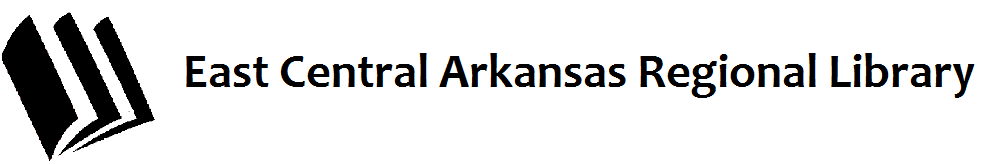 Cross County Library Board of Trustees
Called Session, March 13, 2017
MINUTES
As allowed to and having followed the rules spelled out in Arkansas Code Annotated, 25-19-106, the Cross County Library Board of Trustees met in a Called Session on Monday, February 13, 2017 at the Cross County Library. The meeting was called by the Chair.Present were Joy Shepherd, Chair, and Trustees Jerry Harvey, George Anne Draper and Kitty Bingham. Trustee Renee Boeckmann was absent. Also present were the Rev. John Paul Myrick, Regional Librarian/Executive Director and his spouse Michael Bates, Claire E. Miller, Deputy Director, Asti Ogletree, Youth Services Coordinator for the Cross County Library, Mr. J. Harmon Smith, Library Attorney, and Mr. Kip D. Davis, Chairman of the East Central Arkansas Regional Library Board of Trustees.The Chair called the meeting to order at 4:12 PM and stated that there was one item to be discussed and requested that the Board move into Executive Session for the purpose of considering employment, appointment, promotion, demotion, disciplining, or resignation of any public officer or employee. Mr. Harvey moved to go into Executive Session. Mrs. Draper seconded the motion and the motion carried. Mr. Smith and Mr. Davis met with the Board, and the Executive Session began at 4:14 PM.At 5:10 PM, Chairperson Shepherd called the meeting back to order. Mrs. Shepherd stated that the Board had discussed the letter charging discrimination filed with the Regional Board of Trustees by Rev. Myrick. Turning to Rev. Myrick, she stated that after a lengthy discussion, everyone on the Board were in complete agreement that they were in full support of Rev. Myrick, and were very pleased with his accomplishments. She said every member of the Board had been asked directly and agreed with that fact. She stated the Board was exceptionally pleased with the direction which Rev. Myrick had led the Cross County Library since his employment. She stated that the Board was in full agreement that, in the best interests of the Library, the Board, and Rev. Myrick, they wanted to put this situation behind them, and wanted the Board, Rev. Myrick, everyone to move forward with a clean slate. She stated that the Trustees had agreed to write a letter, expressing these sentiments, reiterating that they were in full support of him and wanted the Library to continue moving forward in the direction which Rev. Myrick had led the Library in his years as Regional Librarian/Executive Director. She stated that all Trustees would be signing the letter, and that copies would be given to Rev. Myrick, County Judge Donnie Sanders, and to each member of the Cross County Quorum Court.With no further business, George Ann Draper made a motion to adjourn. Kitty Bingham seconded that motion, and the motion carried. The Board adjourned at 5:14 PM.Rev. John Paul Myrick, MLS
Regional Librarian/Executive Director
Secretary to the Board